Осенняя ярмарка в рамках театрализованной сказки«Репка» на новый лад»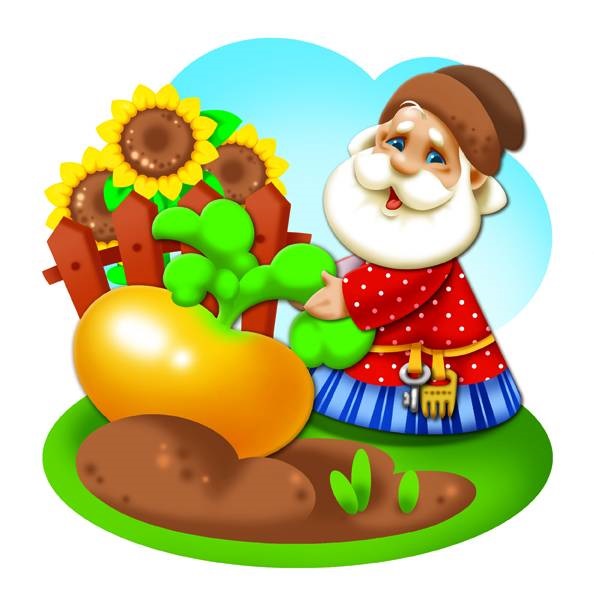 Осенняя ярмарка в рамках театрализованной сказки«Репка на новый лад»Цель. Развитие творческих способностей детей средствами театрального искусства.   Задачи.Создавать благоприятные условия для развития у детей чувства партнерства, освоения способов позитивного взаимодействия со взрослыми и сверстниками; способствовать развитию личности ребёнка;Прививать устойчивый интерес к литературе, театру, музыке;Совершенствовать исполнительские навыки детей;Побуждать детей к созданию новых образов, способствовать освоению способов эмоционального выражения, самореализации, самовыражения,Содействовать развитию психических процессов, качеств и свойств личности – воображения, самостоятельности, инициативности, эмоциональной отзывчивости.1. Звучит музыка «Осень пришла, осень пришла…»,   дети, танцуя парами, заходят в зал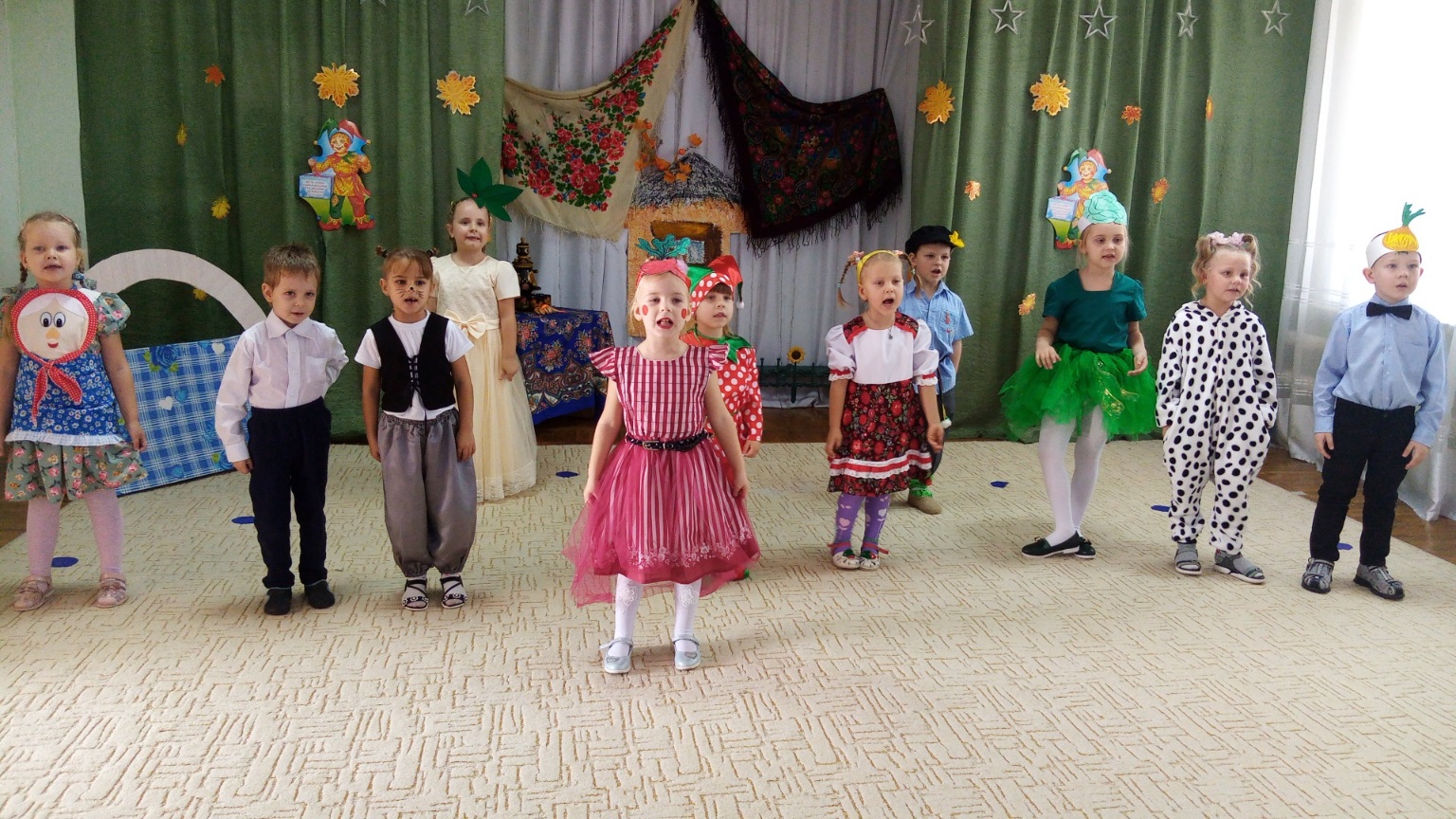  1. Осень в гости невидимкойПотихонечку вошлаИ волшебную палитруС собой в посёлок принесла.    2. Краской красною рябиныРазукрасила в садах,Брызги алые калиныРазбросала на кустах.    3. Ах, какое это чудо:Лес осенний золотой!И слетают отовсюдуЛистья пёстрою гурьбой.    4. Сколько звуков разных самых:Шишка с ёлки упадёт,Хрустнет ветка под ногами,Птичка с дерева вспорхнёт.  5. И, как будто бы спросонок,Листик в воздухе кружит.Даже слышно, как ежонокТихо лапками шуршит.   6. Веселый маляр наугадРазбросал чудесные краскиИ леса осенний нарядНас манит, как добрая сказка.2. Выход  Скомороха под музыку.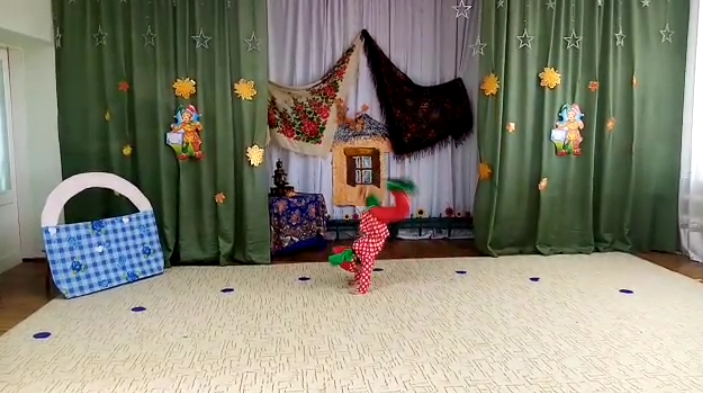 Скоморох.   Внимание! Внимание! Внимание!
Открывается веселое гуляние!
Торопись, честной народ,
Тебя ярмарка зовет!Эй, не стойте у дверей,
Заходите к нам скорей!
Ярмарка открывается -
Сказка начинается!3. Звучит музыка «В гостях у сказки»Рассказчик.  Сказку любят все на свете, любят взрослые и дети!Сказку учат нас добру, и прилежному труду.Говорят, как надо жить, чтобы вместе всем  дружить.Я вам загадаю загадку, а вы угадайте,как называется наша сказка?В землю бросишь крошку-блошку,Полежит она немножко,И гляди – уже растетСамоварчик-корнеплод.Дети: Репка.Рассказчик  Жил в одной деревне дедВместе с бабкой много лет!С ними жили: Внучка, Жучка, Мурка и Серая мышка,И был у них огород, где трудился дед Федот,Каждый день, из года в год…Глядь, уж осень настаёт!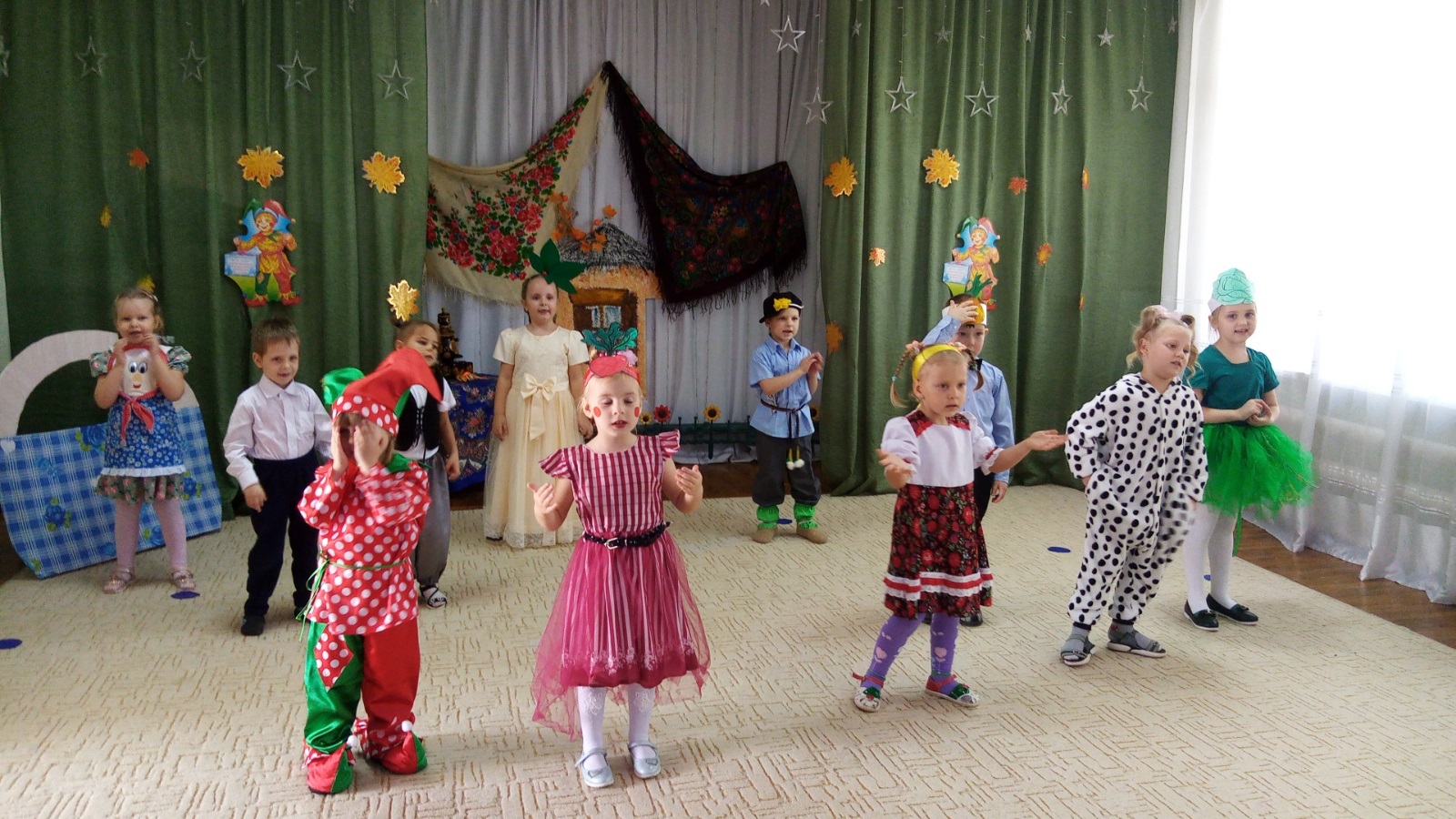 4. Песня «За летом осень, а за осенью зима…»  1.Закружился в парке листопад,С каждым  подружится  он был рад.И осенний бал – листьев карнавал,С нами в  хороводе  танцевал!Припев:Пусть дует ветер, кружится листва.За  летом осень, а за осенью зима.Мы их встречаем, провожаем или ждём,А сами этим временем растём!!!2.А у птиц с утра полно забот.У кого- то первый  перелёт.Будем мы опять новой встречи  ждать,Не забудем вслед им помахать.Припев: Пусть дует ветер, кружится листва.За  летом осень, а за осенью зима.Мы их встречаем, провожаем или ждём,А сами этим временем растём!!!3.Первые снежинки падаютКрасотой своей  нас радуют.Вот уже с утра лужи изо льда,Видно наступают холода.Припев: Пусть дует ветер, кружится листва.За  летом осень, а за осенью зима.Мы их встречаем, провожаем или ждём:Под солнцем, снегом, ветром и дождём!!!Мы их встречаем, провожаем или ждём:В панамке,  в шапке, с лыжами, с зонтом!!!Рассказчик: Вот уж осень наступила,Полны закрома набила!Мы представим вам скорейРекламу вкусных овощей!Морковь:  Я – морковка, рыжий хвостик.Приходите чаще в гости.Чтобы глазки заблестели,Чтобы щечки заалели,Ешь морковку, сок мой пей,Будешь только здоровей!Капуста:  Я бела и сочна, я полезна и вкусна!Стою на толстой ножке, скрипят мои одежки.Лук:  Говорят я горький, говорят не сладкийСтрелочкой зеленой я расту на грядкеЯ полезный самый в том даю вам словоЛук зеленый ешьте – будете здоровы!Редиска:  Я румяная редиска поклонюсь вам низко-низкоА хвалить себя зачем? Я и так известна всем.Свекла:  Я кругла и крепка, темно-красные бокаСвекла молодая, сладкая такаяЯ гожусь на обед, и в борщи, и в винегрет.Помидор:  Почему меня сорвали и томатом обозвали?Что за шутки, что за вздор?Я веселый помидор.Огурец:  Я длинный и зеленый,То свежий, то соленый,Росту я в огороде,Любим во всем народе,Я весёлый молодецНазываюсь огурец.Кабачок:  Я лежу на грядке гордо,Греет солнце мой бочок,Я – зеленый, вкусный, твердый,И зовусь я Кабачок.Овощи.  Мы представили сегодня вам рекламу  для борщей,
Для здоровья и для силы ешьте больше.
Все:  Овощей.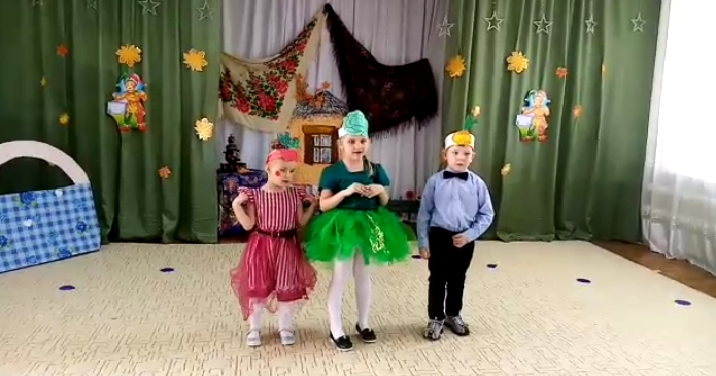 Дед:  Я - дед Федот, очень люблю свой огород.Ну-ка, весь  честной народ, становитесь в хоровод!5. Танец-хоровод «Весёлая ярмарка».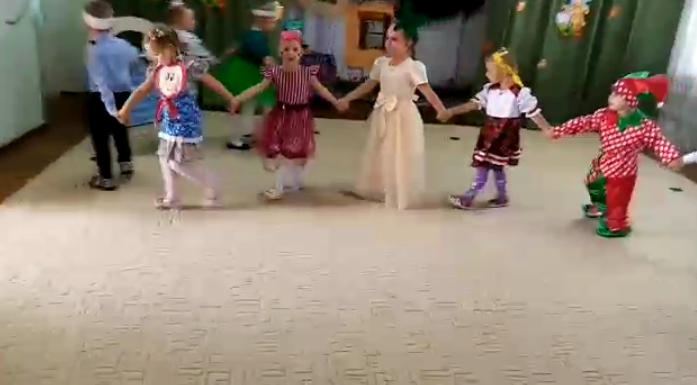 Рассказчик  А мы сказку  продолжаемУшки на макушке все мы выставляем!Дед накупил семян  заграничных!Репа вырастет отлично!
                         6. Дед сеет семена.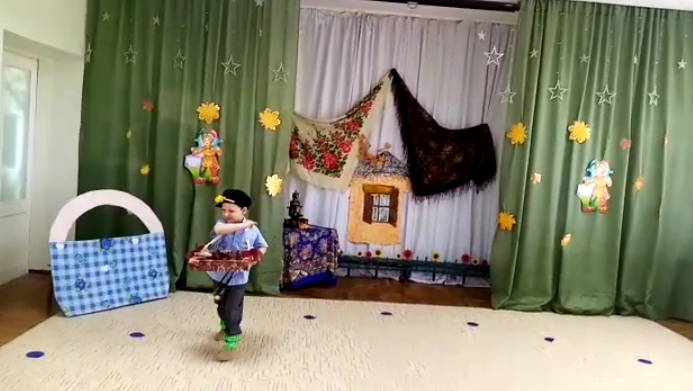 Бабка: Так пока репка растет, 
             Сколько времечка пройдет! 
             Пенсии-то больше нет! 
             Что мы сварим на обед! Тьфу! (уходит)Рассказчик  Дед репку баловал,И навозом удобрял,Сорняки руками рвал,
 Расти репке помогал.Дед: Поливаю пуще -   пуще,Будет зелень гуще.Уродится репкаИ  стройна, и крепка!7. Песня «Дождик»1. Солнышко на небеЯркое светило,И так жарко-жаркоВсем на свете было.Но вдруг прилетелиТучки озорные,И, играя в прятки,Солнышко закрыли.ПРИПЕВ:А сквозь лучик солнцаКапельки: кап-кап!Маленькому дождикуКаждый очень рад.Кап-кап-кап,Кап-кап-кап,Кап, кап, кап, кап, кап.Маленькому дождикуКаждый очень рад.2. Капельки-дождинкиС неба упадут,И цветы, как в сказке,На земле взойдут.Под дождём все детиБудут танцевать,Дождик помогаетДеткам подрастать.ПРИПЕВ.3. Тёплый этот дождикБыстро так проходит,И всегда на небеЧудо происходит -Радуга цветнаяВесело засветит,И подарит счастьеВзрослым всем и детям.ПРИПЕВ.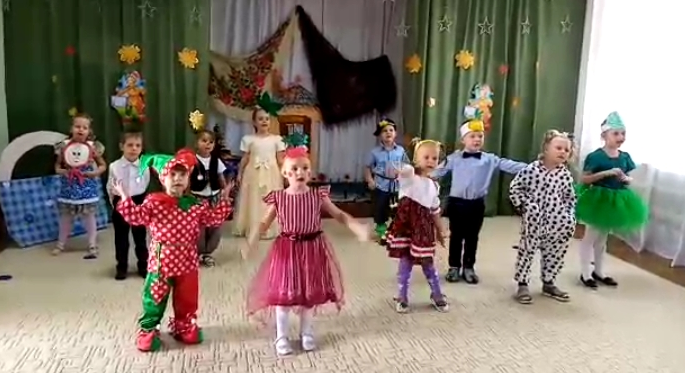 Рассказчик: Быстро деда вы будите! 
               А то репку-то  проспите!Бабка: Просыпайся, старый Дед, 
            Я заждалась, силы нет! 
Дед: Не могу я быстро встать, 
          Мне годов уже сто пять! 
          У меня радикулит! 
          И коленка вон болит! 
Бабка: Притворился, старый пень? 
               А тебе ведь просто лень! 
               Ну-ка, лапти обувай! 
                Погибает урожай!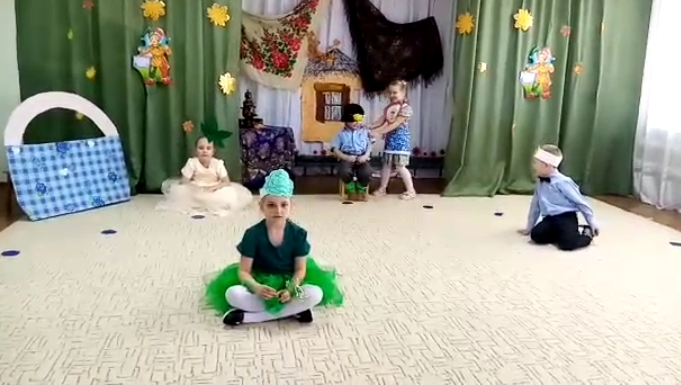 Дед:  Ах, я старый разоспался. 
          Репку уж пора тянуть. 
           Подросла, гляжу чуть-чуть. 
          Ай, да репка уродилась! 
          Мне такая, и не снилась. 
           (Хватает репку и тянет.) 
           Хвать, но репка возмутилась. Морковка:   Экий, дедка, ты неловкий! 
                      Я - не репка, я - морковка. 
                      Не умыл ты видно глаз. 
                      Репки я стройней в сто раз. 
                      Без меня ты пропадешь… 
                      Сок морковный не попьешь, 
                     Я - твой главный урожай!  
Дед:  Что ж, в корзинку полезай.          
Картошка:   Ой, ой, ой,  Я протестую! 
                      Я - не репка. Я - Картошка! 
                      Это знает даже кошка. 
                      Я для чипсов слышишь, дед, 
                      Самый главный компонент. 
                      Я - твой главный урожай! 
Дед: Что ж, в корзинку полезай. 
Капуста:  Право, я возмущена! 
                  Дед, ты сникерсов объелся, 
                  Сериалов насмотрелся, 
                  Может с печки ты упал? 
                  Раз капусту не узнал.Я - твой главный урожай!Дед: Что ж, в корзинку полезай.
Рассказчик:   Вот уж битых два часа 
                          Дед провел на огороде. 
                          Где же репка! Эта вроде… 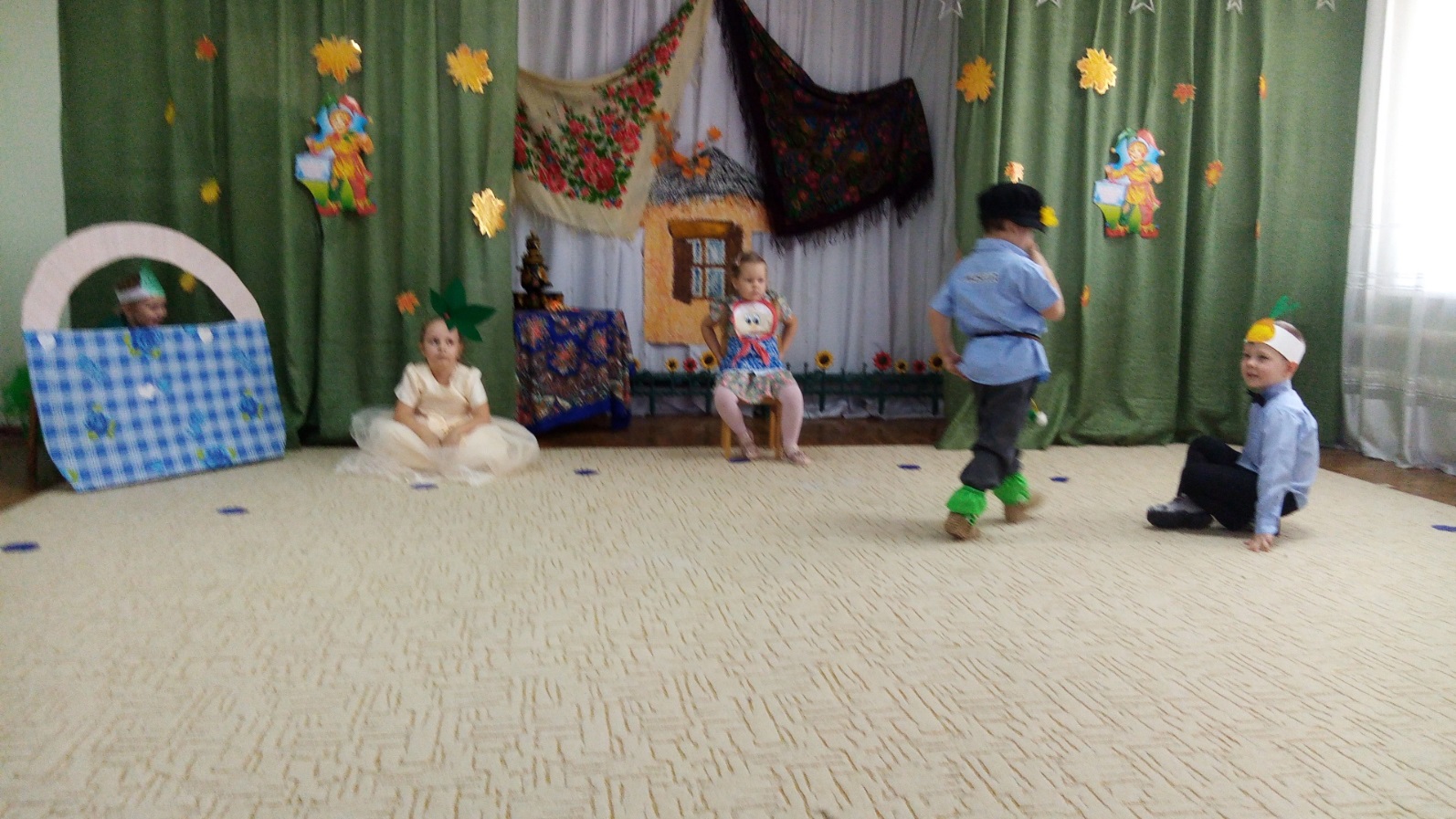 Свекла:  Снова дед не угадал. 
                 Знать очки ты потерял, 
                 Или бес тебя попутал? 
                 Свеклу с репой перепутал. 
                Я в сто раз ее красней, 
                И полезней и вкусней! 
                Я - отличный урожай! 
Дед:  Что ж, в корзинку полезай. 
         Где же репка? Может эта?
Лук:  Я почти того же цвета, 
          Но не репка, старичок, 
          Я - твой репчатый лучок! 
          Самый вкусный шашлычок 
          Тот, в котором есть лучок. 
          Я - отличный урожай! 
Дед:  Что ж, в корзинку полезай. 
      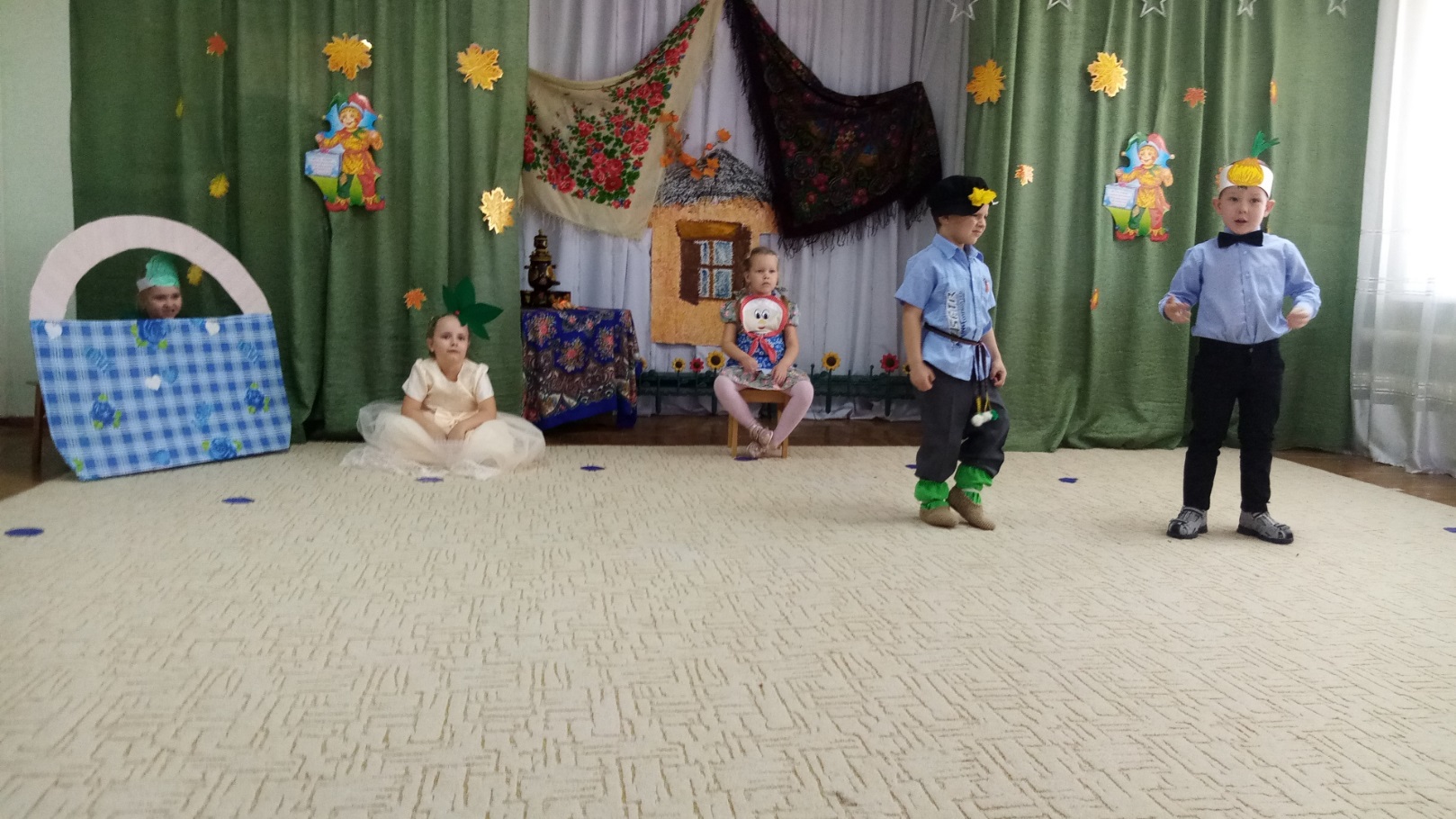 8. «Танец овощей» «Финская полька»
Дед: Ух, тяжелая корзина, 
        Пригодилась бы машина… 
        Знатный вырос урожай! 
        Бабка, фуру вызывай. 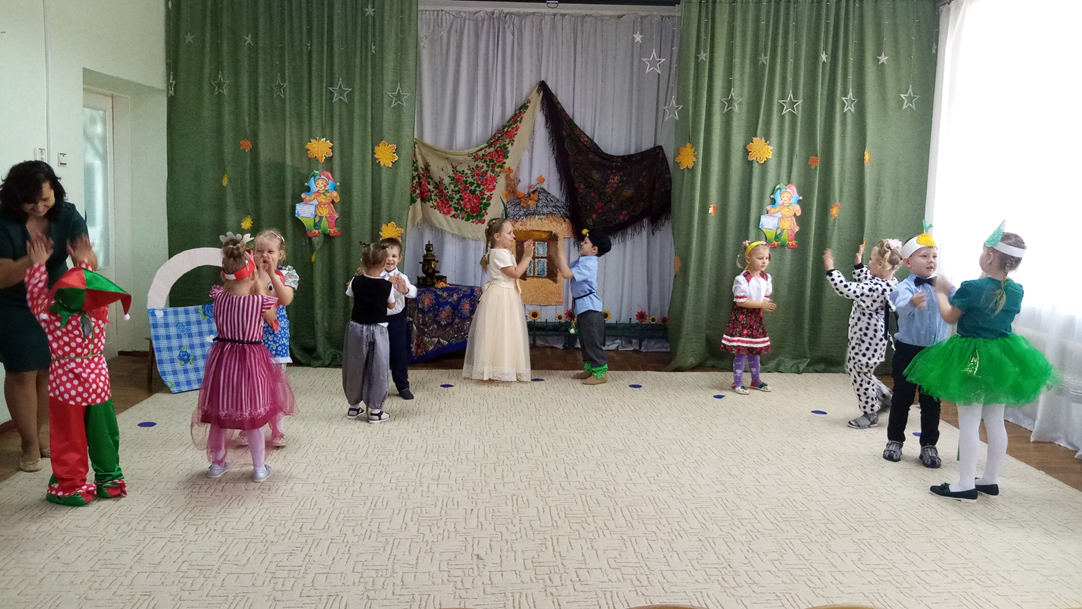   9. ВЫЕЗЖАЕТ ШОФЕР увозит овощи.Рассказчик:  Дед пришёл на огород,В руки сильные плюёт,
Репку хвать за хохолок,Потянул её разок,
  Потянул другой – и что же?
  Репку вытащить не может!Дед:  Бабка, быстренько беги,
         Репку вырвать помоги!Бабка (насмешливо):   Мало каши, дед, ты съел –Репку вырвать не сумел!Тянут репку.Дети: Тянут-потянут, вытянуть не могут.Бабка: Песню дружно заводите, осень славьте, веселите!10. Песня «Тук, тук, тук, откройте дверь».1.Заглянул осенний праздник в каждый дом, 
Потому что бродит Осень за окном. 
Заглянул осенний праздник в детский сад, 
Чтоб порадовать и взрослых, и ребят. 
Припев: 
Тук, тук, тук (3 хлопка), откройте дверь – (3 хлопка) 
Пригласите в гости осень поскорей. 
Не грусти (3 хлопка). Пройдут дожди (3 хлопка). 
К нам скорее, осень, в гости приходи. 

2.Птицы к югу полетели поутру, 
Листья с кленов облетели на ветру, 
И букет из ярких листьев так хорош! – 
Он на солнышко немножечко похож. 
Припев… 
3. Осень дарит нам волшебный листопад. 
Листья падают под ноги и шуршат. 
Осень разная, то с солнцем, то с дождем. 
О тебе мы эту песенку поем. 
Припев…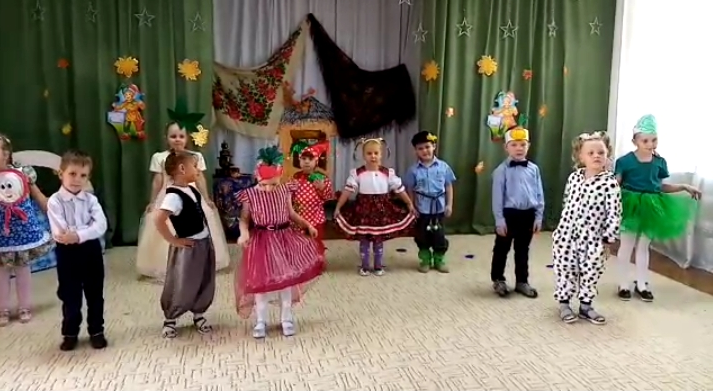 Бабушка: Маша, внучка, не сиди,К нам на помощь ты иди.Внучка: Вы зачем меня позвали,С куклой  поиграть не дали?!Бабушка: Кукла может подождать!Дед (поучительным тоном):
        Надо старшим помогать!Дети: Тянут-потянут, вытянуть не могут.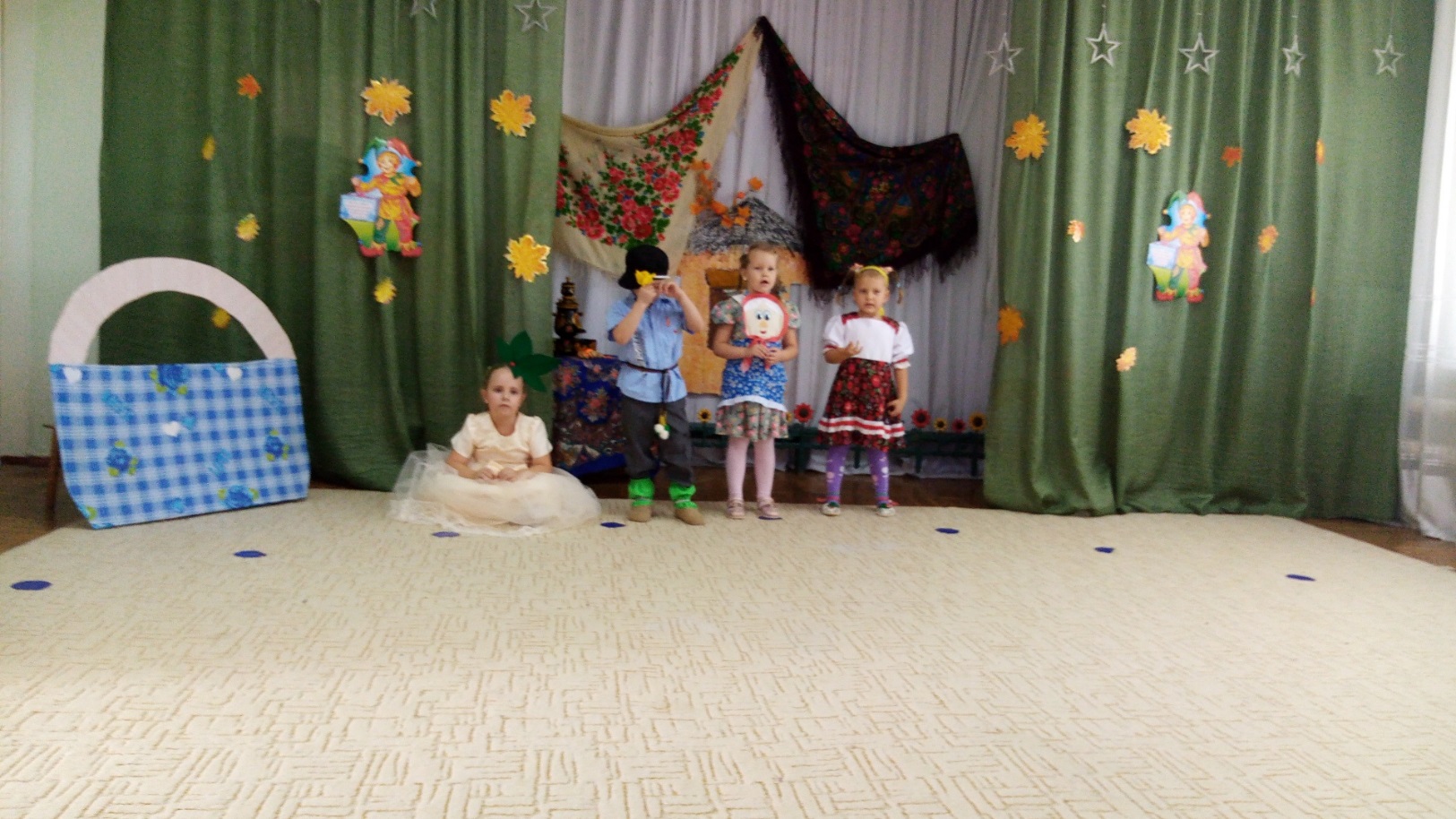 Внучка:  Жучка, Жучка, ну-ка, фас!Помоги-ка нам сейчасРепку толстую сорвать!Хватит косточку глодать!Жучка:  Кость я не догрызла, гав!Внучка: В будке косточку оставь!
               Там никто не украдёт!Быстро! С песнями вперёд!Дети: Тянут-потянут, вытянуть не могут.Жучка:  Эта репка непроста! Дел не будет без кота –Силы у него немало, он сметану ест и сало.Кот, послушай, дело есть! Прекрати колбаску есть!Помоги-ка мне, прошу, а не то я укушу!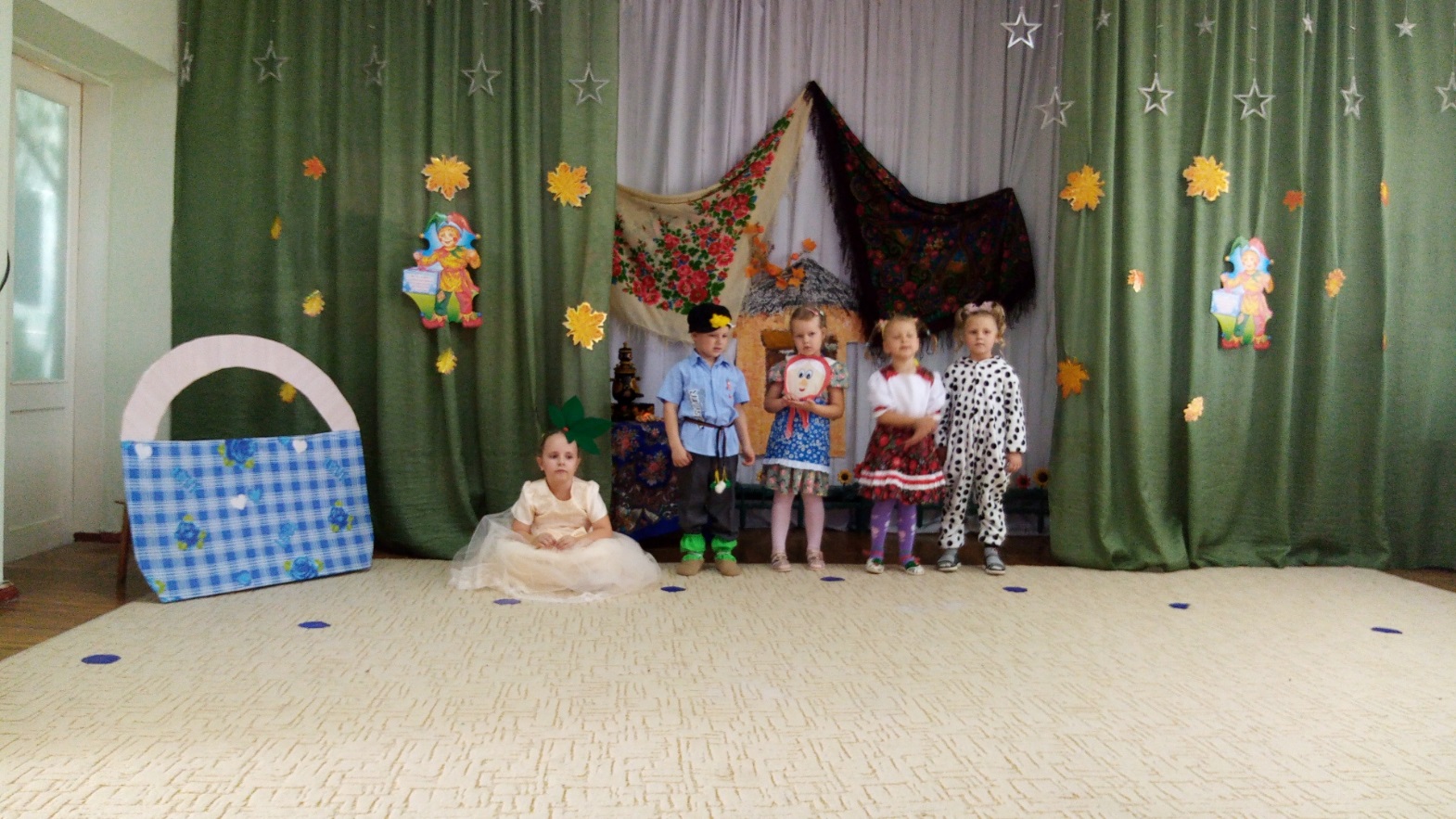 Кот: Ладно, колбасу  не жалко,
         Вырвем жёлтую нахалку.Дети: Тянут-потянут, вытянуть не могут.Все: Может, мышку позовём?Кот: Что за толк от этой мышки?
         Ведь она совсем малышка,  (машет лапкой, ладно)
         Мышка, помоги нам всем,
         А не то тебя я съем!
Мышка: В чём вам нужно помогать?
Кот: Репку крепкую сорвать!Мышка: Ладно, я уже бегу,
                Чем сумею – помогу!Дети: Тянут, потянут, вытянули репку!Репка: Ох, ох, ох, я подрастала! 
                Вкусной, сочной, сладкой стала! 
                Всех соседей позовите 
                И меня всем покажите!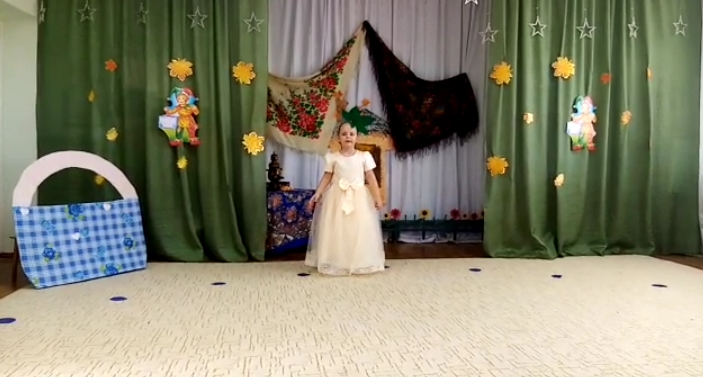 Рассказчик:  Вот и солнце закатилось -
Наша ярмарка закрылась!11. ОБЩАЯ ПЛЯСКА, ПОКЛОН.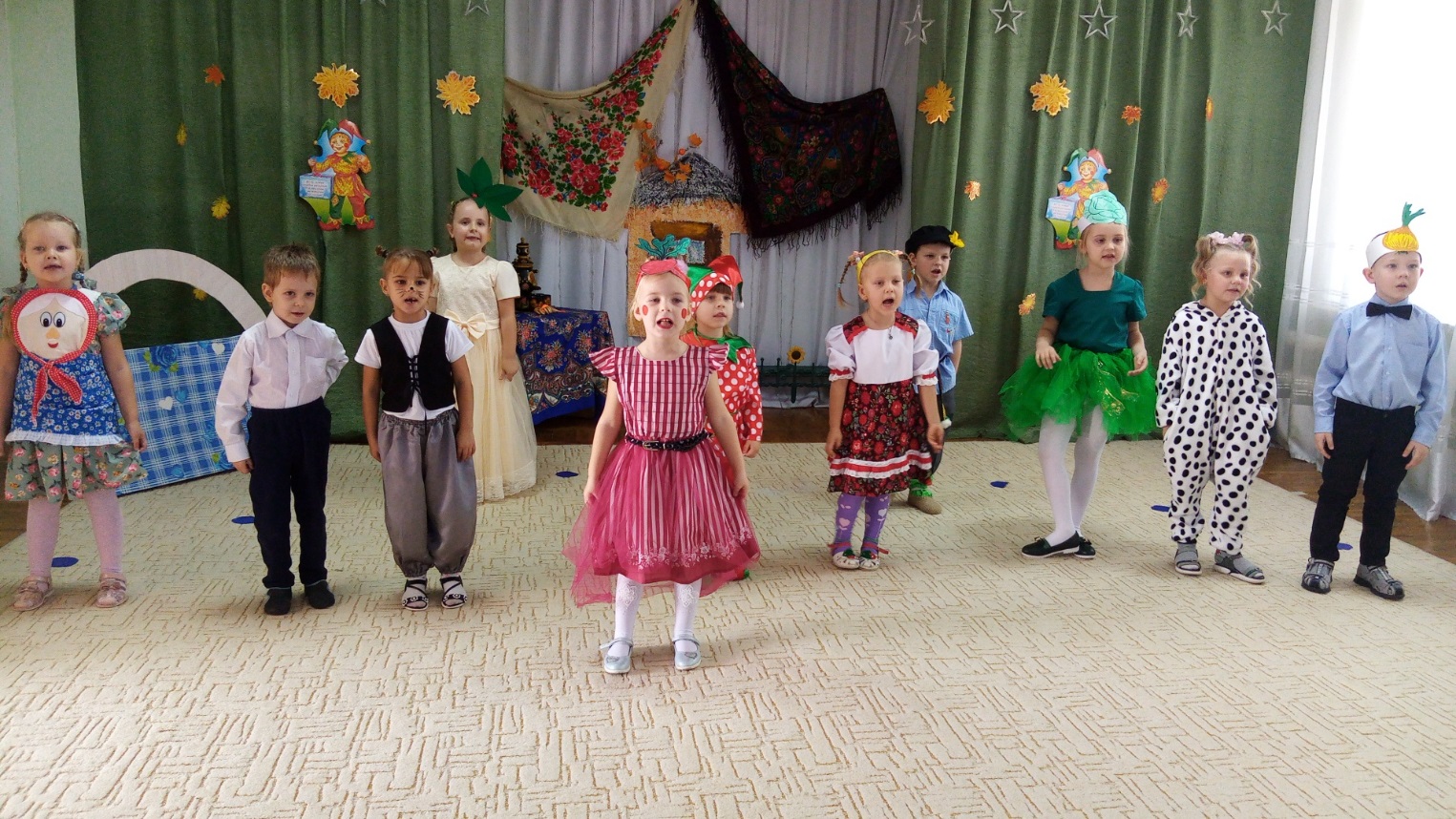 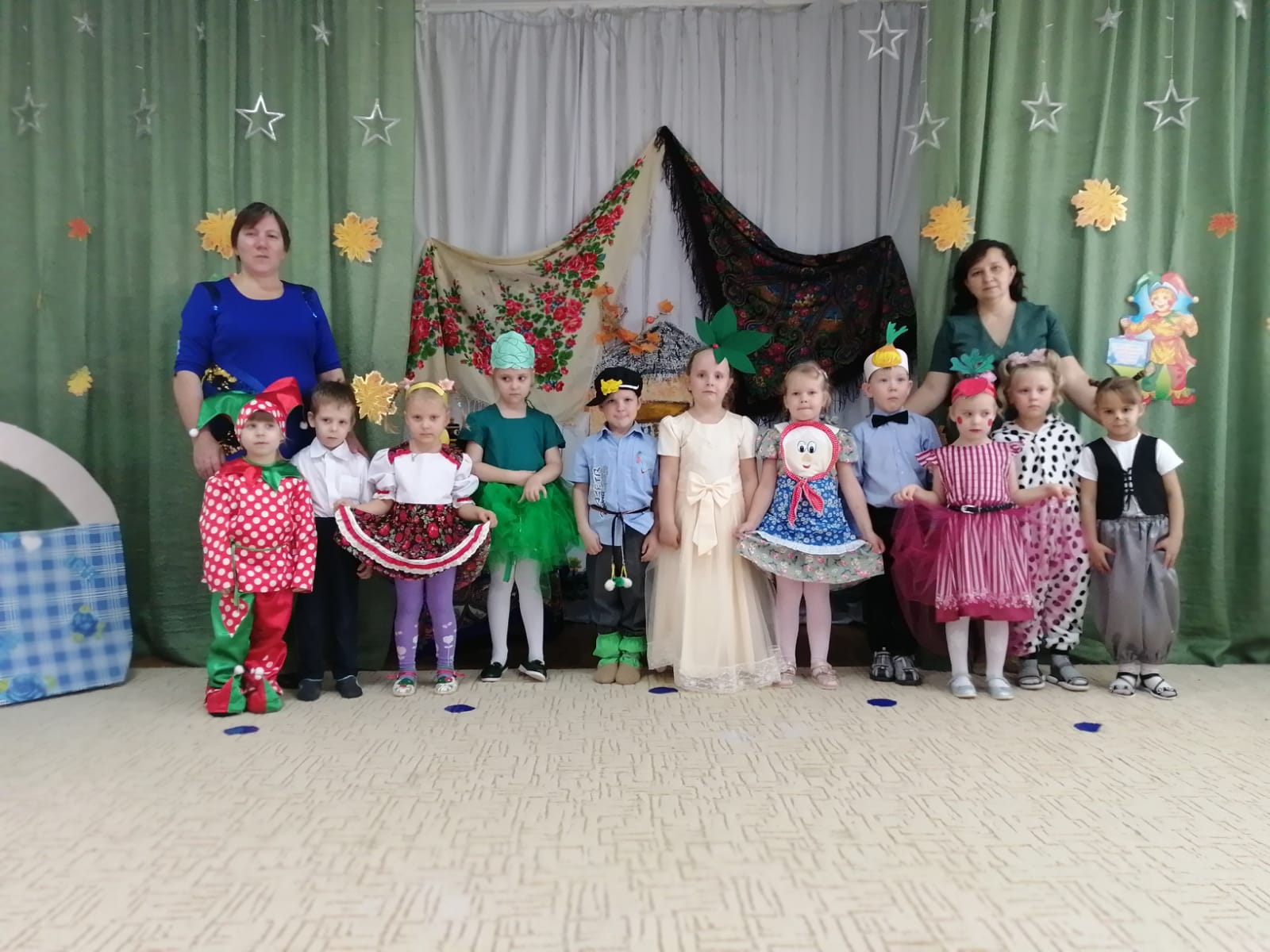 